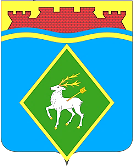 РОССИЙСКАЯ ФЕДЕРАЦИЯРОСТОВСКАЯ ОБЛАСТЬМУНИЦИПАЛЬНОЕ ОБРАЗОВАНИЕ «БЕЛОКАЛИТВИНСКОЕ ГОРОДСКОЕ ПОСЕЛЕНИЕ»АДМИНИСТРАЦИЯ БЕЛОКАЛИТВИНСКОГО ГОРОДСКОГО ПОСЕЛЕНИЯПОСТАНОВЛЕНИЕ30 сентября  2022  года       № 425г. Белая КалитваО внесении изменений в постановление Администрации Белокалитвинского городского поселения  от 28.02.2018 № 97В целях приведения муниципальных правовых актов в соответствие с действующим законодательством, Администрация Белокалитвинского городского поселения п о с т а н о в л я е т :Внести в постановление Администрации Белокалитвинского городского поселения от 28.02.2018 № 97 «Об утверждении антикоррупционных стандартов деятельности Администрации Белокалитвинского городского поселения» следующие изменения:В Антикоррупционном стандарте деятельности Администрации Белокалитвинского городского поселения в сфере подбора кадров для замещения должностей муниципальной службы:1.1.1. Пункт 2.1.1. дополнить следующим абзацем:«- Федеральный закон от 02.03.2007 № 25-ФЗ «О муниципальной службе в Российской Федерации»;1.1.2. Пункт 2.2.2. дополнить следующими абзацами:«- прекращения гражданства Российской Федерации любо гражданства (подданства) иностранного государства - участника международного договора Российской Федерации, в соответствии с которым иностранный гражданин имеет право находиться на муниципальной службе;- наличия гражданства (подданства) иностранного государства либо вида на жительство или иного документа, подтверждающего право на постоянное проживание гражданина на территории иностранного государства, если иное не предусмотрено международным договором Российской Федерации».2. Настоящее постановление вступает в силу после его официального опубликования.3. Контроль за выполнением настоящего постановления возложить на начальника общего отдела Администрации Белокалитвинского городского поселения М.В. Баранникову.Глава Администрации Белокалитвинского городского поселения                              Н.А. Тимошенко      Верно:Начальник общего отдела                                                       М.В. Баранникова  